COMUNICADOCRONOGRAMA DE CONTRATACIÓN DE 01 COORDINADOR  DISTRITAL, 02 ACOMPAÑANTES DEL PROGRAMA DE ALFABETIZACIÓN Y CONTINUIDAD EDUCATIVA PARA EL DISTRITO DE HUARANGO; DE ACUERDO AL ARTÍCULO 6.2.4. DE LA RESOLUCIÓN DE SECRETARÍA GENERAL N° 063-2015-MINEDU DECRETO SUPREMO N° 015-2020-MINEDUEl comité de contratación 2021 del Programa de Alfabetización y Continuidad Educativa, en cumplimiento del artículo 6.2.4. de la Resolución de Secretaría General N° 063-2015-MINEDU, comunica a los postulantes que existiendo 01 vacante de coordinadores distrital y 01 vacante de acompañante en alfabetización; del Programa de Alfabetización y Continuidad Educativa que deberán presentar sus expedientes, teniendo en cuenta el siguiente cronograma: NOTA: La presentación de expedientes y reclamos será de manera virtual al correo sguerrerom@ugelsanignacio.gob.pe La adjudicación de plazas, será por medio virtual; cuyo link será comunicado oportunamente.En la presentación de expedientes deberá acreditar los requisitos generales, requisitos de formación académica y agregar los anexos 1, 5, 6, 7, 8 y 9 de la presente norma.Documentos a presentar:ficha de inscripción del postulante                                                                                            (      )Copia legible del DNI (vigente)						                   (      )Declaración jurada simple 							  	     (      )Declaración Jurada de domicilio o Constancia de Residencia			     (      )Título de Licenciado/a o profesor/a					                	     (      )Estudios y/o capacitaciones afines a sus funciones, de preferencia en educación.	     (      )Experiencia docente mínima de tres (03) años					     (      )Dominio oral del idioma originario 							     (      )Manejo de herramientas ofimáticas						     (      )Conocer la realidad sociocultural del distrito/comunidad				     (      )Capacidad de liderazgo								     (      )Otros documentosEn caso de no marcar y/o no presentar algún anexo serán descalificados. 0NOTA:El expediente de coordinador se evaluará de acuerdo con los criterios señalados en el Anexo F_06 A. El expediente de acompañante se evaluará de acuerdo con los criterios señalados en el Anexo F_06 B.LA COMISIÓN San Ignacio, 09 de febrero de 2021 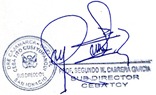 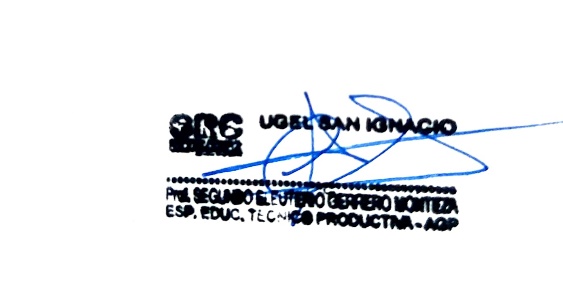 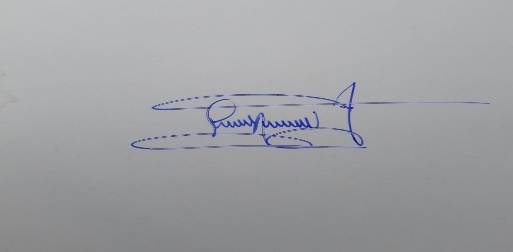 CONTRATACIÓN POR EVALUACIÓN DE EXPEDIENTES CONTRATACIÓN POR EVALUACIÓN DE EXPEDIENTES CONTRATACIÓN POR EVALUACIÓN DE EXPEDIENTES CONTRATACIÓN POR EVALUACIÓN DE EXPEDIENTES Actividades ResponsablesInicioFin Publicación de las plazas vacantes UGEL10/02/202110/02/2021Presentación de expediente en forma virtual al correo electrónico:sguerrerom@ugelsanignacio.gob.pePostulante12/02/202115/02/2021Evaluación de expedientes Comité16/02/202116/02/2021Publicación de resultados preliminares y aptitud para entrevistaComité16/02/202116/02/2021Presentación y absolución de reclamosPostulante17/02/202117/02/2021Entrevista personalComité18/02/202118/02/2021Publicación final de resultados Comité18/02/202118/02/2021Adjudicación de plazas vacantes 09:30 a.m. Comité19/02/202119/02/2021Emisión de la acta de selección  UGEL19/02/202119/02/2021